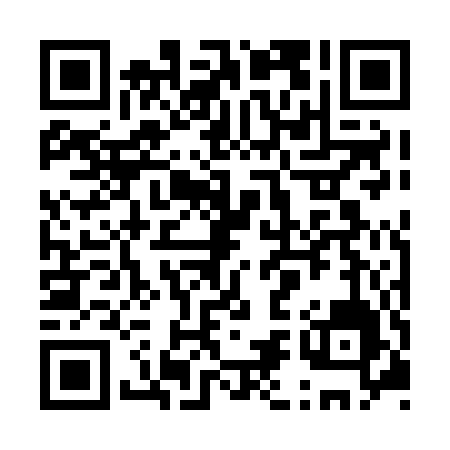 Prayer times for Lower Caverhill, New Brunswick, CanadaMon 1 Jul 2024 - Wed 31 Jul 2024High Latitude Method: Angle Based RulePrayer Calculation Method: Islamic Society of North AmericaAsar Calculation Method: HanafiPrayer times provided by https://www.salahtimes.comDateDayFajrSunriseDhuhrAsrMaghribIsha1Mon3:415:421:336:579:2311:242Tue3:425:431:336:579:2311:233Wed3:435:431:336:579:2211:224Thu3:445:441:336:569:2211:215Fri3:455:451:336:569:2211:216Sat3:475:451:336:569:2111:207Sun3:485:461:346:569:2111:198Mon3:495:471:346:569:2011:189Tue3:505:481:346:569:2011:1710Wed3:525:481:346:559:1911:1611Thu3:535:491:346:559:1911:1412Fri3:555:501:346:559:1811:1313Sat3:565:511:346:559:1711:1214Sun3:585:521:346:549:1711:1015Mon3:595:531:356:549:1611:0916Tue4:015:541:356:539:1511:0817Wed4:035:551:356:539:1411:0618Thu4:045:561:356:539:1311:0519Fri4:065:571:356:529:1211:0320Sat4:085:581:356:529:1111:0121Sun4:095:591:356:519:1011:0022Mon4:116:001:356:509:0910:5823Tue4:136:011:356:509:0810:5624Wed4:146:021:356:499:0710:5525Thu4:166:031:356:499:0610:5326Fri4:186:051:356:489:0510:5127Sat4:206:061:356:479:0410:4928Sun4:226:071:356:479:0310:4729Mon4:236:081:356:469:0110:4630Tue4:256:091:356:459:0010:4431Wed4:276:101:356:448:5910:42